HEAD BASEBALL COACH AT BRYCE VALLEY HIGH SCHOOL POSITION ANNOUCEMENT:	Garfield County School District is seeking applications for a head baseball coach for Bryce Valley High School. SALARY:  	Coaching Stipends will be paid according to the 2018-2019 Garfield County School District Extra-Curricular Activities Schedule ($2,200 per season).QUALIFICATIONS:  	This position will require adequate knowledge of baseball rules, skills, schedules, and safety. Applicants must have, or be willing to obtain, coaching, and CPR/First Aid certificates.  Applicants must satisfactorily pass an employment background check.  Applicants must work well with children.APPLICATION:  	Interested individuals should submit a Garfield County School District classified application.  Please direct questions to Jeff Brinkerhoff at 435-679-8835 (office) or 435-231-2879 (cell) and applications packets to:  Bryce Valley High School P.O. Box 70721 West Bryce Way Tropic, UT 84776 Online application available:  www.garfk12.orgApplications will be screened and the most qualified candidates will be granted interviews.  DEADLINE:  			Friday, May 18, 2018 at 12:00 p.m.Garfield County School District is an equal opportunity employer.Garfield County School District reserves the right to accept or reject any or all applications.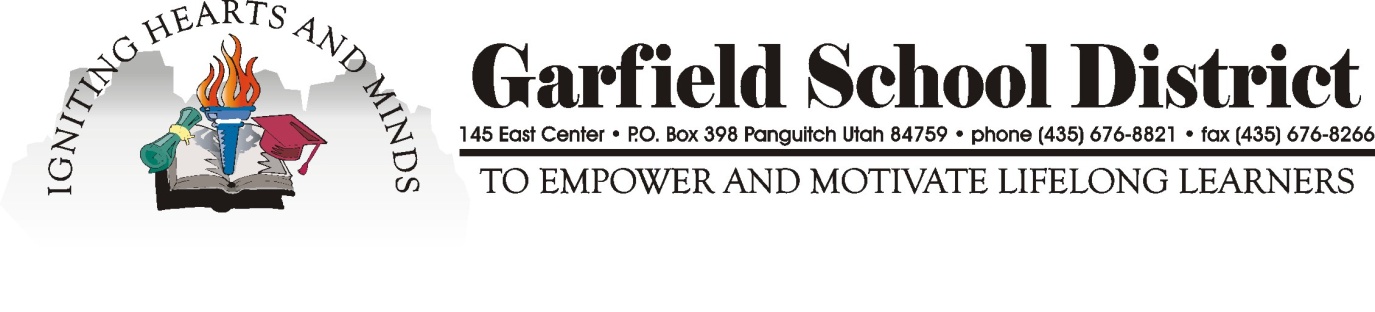 